C E N O V Á    N A B Í D K AZhotovení regálů, skříní a závěsné police - skříň s podstavnou lednicí			6 838,02 Kč-  podstavná lednice				6 034,71 Kč-  skříň na lehátka					6 611,57 Kč-  dřevěné regály do spisovny	                    30 578,51 Kč-  závěsná police					3 471,07 Kč						--------------------------Celkem bez DPH				        53 533,88 KčCelkem s 21% DPH				        64 776,00 KčČeská Třebová   14. 11. 2016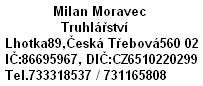 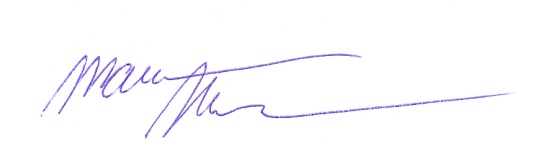 